Кулинарные звёздочки.Во время карантина «звёздочки» не теряли время даром. Они решили проводить время с пользой. Для начала стали осваивать азы кулинарии, этот полезный и вкусный навык пригодится им во взрослой школьной жизни.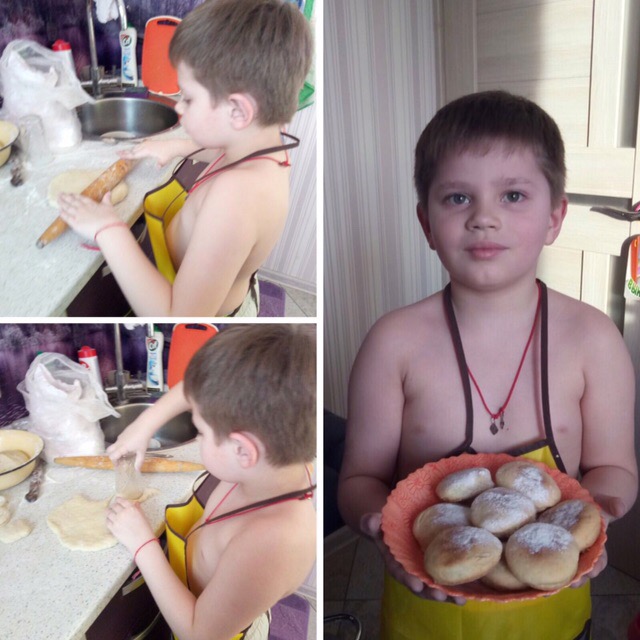 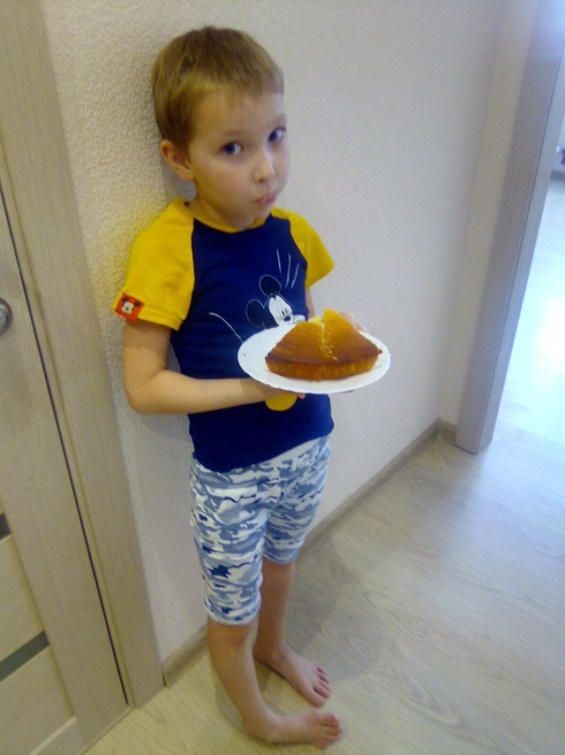 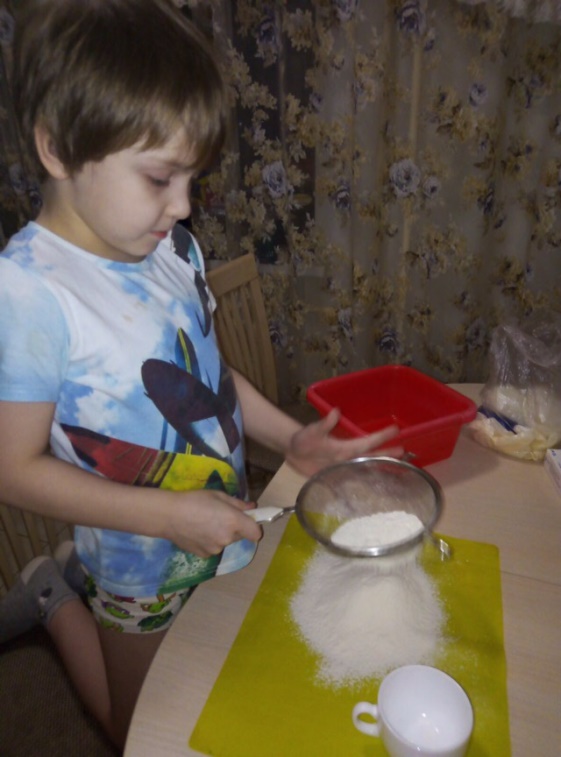 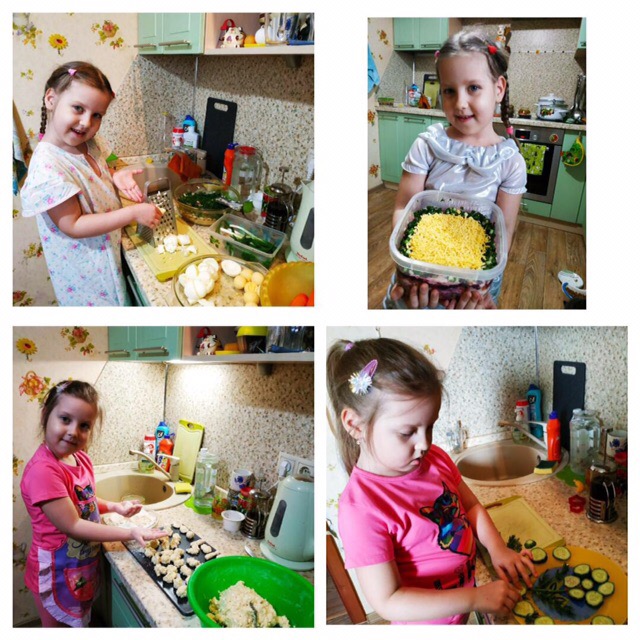 